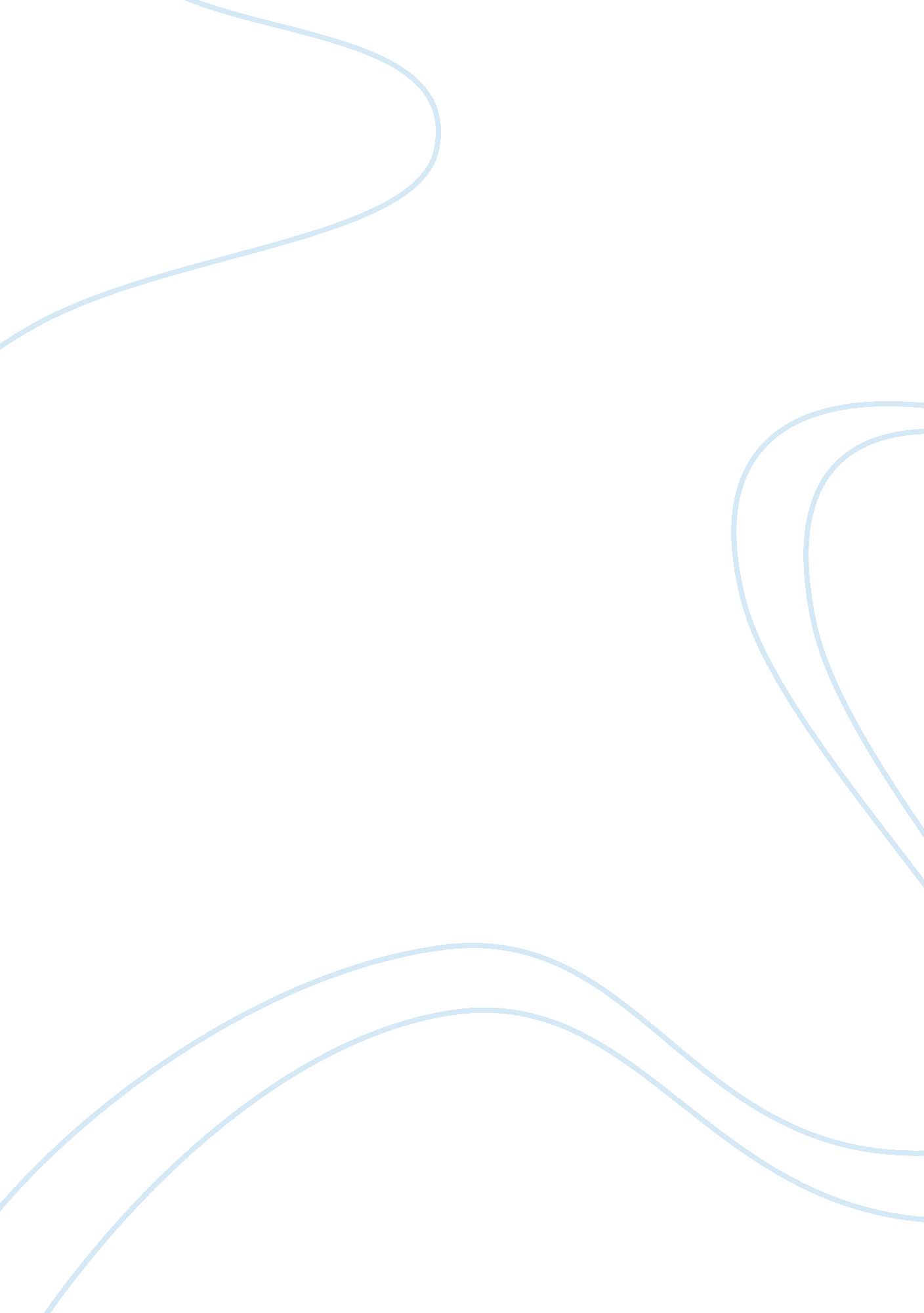 Answer the question belowReligion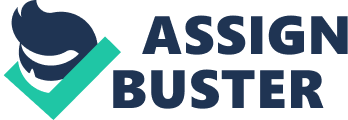 Religion and Theology John Paul II Meaning He meant that the evolution is more than a hypothesis since it is harmoniouswith the Christian faith. Both science and theology trace on the commencement of man. Revelation articulates man as made in the likeness and image of God. (Fiorenza, Francis, and John pp. 5-25) He also accepts the theory of evolution as a practical explanation of the development of life on Earth. Interestingly, scholar’s discoveries on evolution congregate or converge making it an argument in favor of his view. 
John Paul II’s View of The Origins of the Human Soul 
He views that if the foundation of the human body is from living matter that was there before, then the creation of the soul is directly by God (Fiorenza, Francis and John 30-60). He rejects materialistic explanation of the mind. His view has a negative relationship to the theories of evolution as the philosophers believed the spirit as evolving from epiphenomenon or powers of living matter. 
Science fails to bring out dignity as it uses observation to designate and quantify the numerous manifestations of life at a particular time. It is impossible to the spirit (Fiorenza, Francis, and John 55-75). Through reflection, we can analyze the mind. It is through theology that we can explain Gods creation. 
Catholic Church Biblical hermeneutic 
The Catholic Church endorse the biblical hermeneutic that life is godly and conveyed by Jesus Christ. They approve the gospel as being true in trying to explain the origin of life (Fiorenza, Francis and John 95-105). They validate the bible as having satisfactory message in life as it regards life as having a revelation. However, they are not fast in condemning science unless it has a repercussion on salvation or morality. 
Work Cited 
Fiorenza, Francis S, and John P. Galvin. Systematic Theology: Roman Catholic Perspectives. Minneapolis: Fortress Press, 2011. Print. 